                                        Nagendra 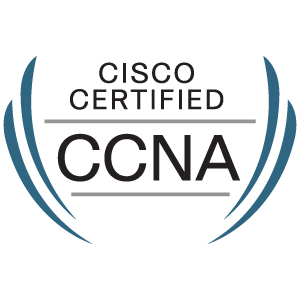 Nagendra.366342@2freemail.com 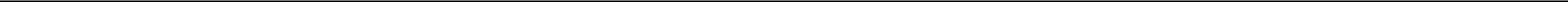 OBJECTIVE:Zeal to develop the surrounding where I work, and offer my maximum contribution in terms of effort for its improvement along with the great quest to work in a challenging environment that persuades me to cope with emerging Latest Technologies and scope for broadening my knowledge.TOTAL EXPERIENCE2 years 9 months.InfosysProcess ExecutiveWorked for British Telecom ITIL project. Troubleshooting of the connectivity like helping BT engineers to find the port and sync with them also assisting the IT department to fluid the orders.Convergys India Services Pvt Ltd.Process AssociateWorked for EE Broadband process, troubleshooting the broadband connectivity related issues.KEY QUALIFICATIONSCisco Certified Network Associate(CCNA). 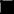 Completed Linux Training SA1 & SA2.Completed Milestone1 for project BT in Infosys.	EDUCATIONTECHNICAL SKILLSAssembling and dissembling of computers.Installation of operating system for Windows.Configuration of network and troubleshooting RIP, EIGRP, OSPF. 	1IP addressing.Knowledge of SA1 and SA2 modules in Linux.Knowledge of Microsoft office. PROJECT Project done in final year: E-Admission, platform used: .NET, SQL.POSITION OF RESPONSIBILITIESFirst point of contact for escalation handling.Interacted with the other departments to expedite the work.Task assignments to the team members.Taking briefing.Was a part of employee engagement programs.Floor supervision.DECLARATION:I hereby declare that the above written particulars are true to the best of my knowledge and belief.	2BCA2010 — 2013Jain collagePUC 22008 — 2010Gogte College Of ScienceSSLC2007 — 2008Gomatesh Vidyapeeth